R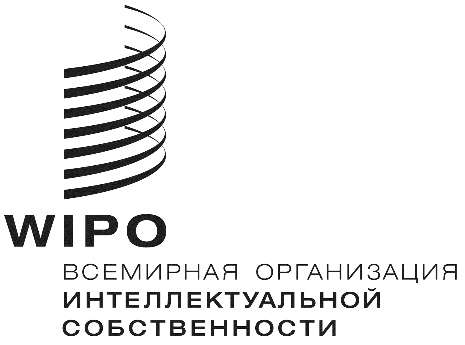 A/61/3ОРИГИНАЛ:  АНГЛИЙСКИЙДАТА:  21 ИЮЛЯ 2020 Г.Ассамблеи государств-членов ВОИСШестьдесят первая серия заседаний
Женева, 21-29 сентября 2020 г.ДОПУСК НАБЛЮДАТЕЛЕЙДокумент подготовлен Секретариатом	Перечень наблюдателей, допущенных к участию в шестьдесят первой серии заседаний Ассамблей государств-членов Всемирной организации интеллектуальной собственности (ВОИС) и Союзов, административные функции которых выполняет ВОИС (Ассамблеи ВОИС), содержится в документе A/61/INF/1.	Наблюдатель, допущенный к участию в заседаниях Ассамблей, также приглашается к участию в аналогичном качестве в заседаниях комитетов, рабочих групп или других вспомогательных органов Ассамблей, если их тематика представляет прямой интерес для этого наблюдателя.	В последний раз решения о допуске наблюдателей к участию в заседаниях Ассамблей принимались на пятьдесят девятой серии заседаний Ассамблей государств-членов ВОИС, проходившей с 30 сентября по 9 октября 2019 г. (документ A/59/14, пункт 37).	С тех пор к Генеральному директору поступили ходатайства от следующих организаций, в которых содержится просьба допустить их к участию в работе Ассамблей в качестве наблюдателей и требуемая в этом случае информация:межправительственная организациия (мпо)Международная иберийская лаборатория нанотехнологий (INL).международные неправительственные организации (МНПО)Ассоциация записанных звуковых коллекций (ARSC);Группа защиты интересов владельцев брендов (Gulf BPG);Независимый альянс за права артистов (IAFAR);Латиноамериканская школа интеллектуальной собственности (ELAPI);Транснациональный альянс по борьбе с незаконной торговлей  (TRACIT);Wikimedia Foundation (WMF); иWomen@theTable (Women at the Table).национальные неправительственные организации (ННПО)Французская ассоциация географических указаний для промышленных и ремесленных товаров (AFIGIA);Общество авторских прав дизайнеров и художников (DACS);Оманская ассоциация интеллектуальной собственности (OAIP); иИсследовательский центр поддержки предпринимательской экосистемы на основе инноваций (RISE).	В приложениях к настоящему документу приводятся краткие сведения по каждой из перечисленных выше организаций, в частности описание их целей, структуры и членского состава.	Ассамблеям ВОИС, каждой в той мере, в какой это ее касается, предлагается принять решение в отношении ходатайств организаций, перечисленных в пункте 4 документа A/61/3.[Приложения следуют]сведения о межправительственной организации (МПО) (на основе информации, полученной от указанной организации)Международная иберийская лаборатория нанотехнологий (INL)Штаб-квартира:  INL была учреждена в 2008 г.; штаб-квартира находится в Браге, Португалия.Цели:  INL служит основой для сотрудничества в области науки и технологий между государствами-членами, особенно в области нанонауки и нанотехнологии, занимаясь фундаментальными и прикладными исследованиями, а также другими исследованиями, имеющими непосредственное отношение к этой области. Действуя в этом качестве, INL занимается междисциплинарными исследованиями в области нанотехнологий и нанонауки, содействуя проведению таких исследований на благо общества, и специализируется на шести областях прикладных исследований, которыми являются здравоохранение, продовольствие, окружающая среда, возобновляемые источники энергии и информационно-коммуникационные технологии.Структура:  генеральный директор INL является руководителем лаборатории и ее юридическим представителем. Генеральный директор назначается Советом, который отвечает за общее руководство деятельностью INL, определение общих направлений деятельности и ее популяризацию.Членский состав:  государствами-членами INL являются Португалия и Испания. Членом организации может стать любое государство.[Приложение II следует]сведения о международных неправительственных организациях (МНПО) (на основе информации, полученной от указанных организаций)Ассоциация записанных звуковых коллекций (ARSC)Штаб-квартира:  ARSC была учреждена в 1966 г.; штаб-квартира организации находится в Юджине, штат Орегон, Соединенные Штаты Америки.Цели:  ARSC активно содействует укреплению режима авторского права, действуя в интересах хранителей коллекций звукозаписей, дилеров, экспертов, исполнителей, инженеров, продюсеров и вещательных организаций и при этом учитывая потребности авторов. ARSC в частности содействует сотрудничеству между хранителями архивов и коллекционерами звукозаписей, выступает за то, чтобы научные сотрудники и исследователи признавали звукозаписи одним из источников информации, и периодически предоставляет своим членам, а также приглашенным сторонам информацию о коллекциях звукозаписей.Структура:  руководство деятельностью ARSC осуществляет Совет директоров, состоящий из восьми членов, включая президента. Исполнительный директор является  ex officio членом Совета. Члены Совета директоров и председатели постоянных комитетов составляют Исполнительный комитет ARSC.Членский состав:  общее число членов ARSC составляет 756 физических и юридических лиц.Группа защиты интересов владельцев брендов (Gulf BPG)Штаб-квартира:  Gulf BPG была учреждена в 2005 г.; штаб-квартира организации находится в Дубае, Объединенные Арабские Эмираты.Цели:  цель Gulf BPG – отстаивать интересы своих членов, защищая их права интеллектуальной собственности и права потребителей от контрафактной продукции и незаконной торговли, в том числе противодействовать нарушению прав на товарные знаки, авторских прав, патентных прав и прав на промышленные образцы. Организация собирает любую информацию для популяризации оптимальной практики в области охраны интеллектуальной собственности и защиты прав потребителей, и обменивается такой информацией и соответствующим опытом с другими сторонами. Обеспечивая охрану интеллектуальной собственности владельцев брендов, она координирует свою работу с различными государственными органами на местном, федеральном, региональном и международном уровнях.Структура: руководящими органами Gulf BPG являются Генеральная ассамблея и Совет директоров, члены которого выбираются Генеральной ассамблеей.Членский состав:  членами Gulf BPG являются 54 юридических лица.Независимый альянс за права артистов (IAFAR)Штаб-квартира:  Организация IAFAR была учреждена в 2018 г.; штаб-квартира организации находится в Лондоне, Соединенное Королевство.Цели:  цель IAFAR – защищать авторские и смежные права лиц, участвующих в создании музыкальных записей. Она выполняет свое предназначение, решая глобальные проблемы, связанные с управлением авторскими и смежными правами, организуя практикумы, семинары и предоставляя соответствующую литературу артистам и организациям, а также создавая условия для оказания поддержки работе всех членов и стимулируя обсуждение ими актуальных вопросов.Структура:  работой IAFAR руководит Совет директоров, состоящий из одиннадцати членов, включая президента, казначея/секретаря и руководителя Отдела по коммерческим и юридическим вопросам.Членский состав:  членами IAFAR являются 18 физических и юридических лиц.Латиноамериканская школа интеллектуальной собственности (ELAPI)Штаб-квартира:  ELAPI была учреждена в 2019 г.; штаб-квартира организации находится в Буэнос-Айресе, Аргентина.Цели:  целями ELAPI являются в частности содействие развитию систем интеллектуальной собственности в странах Латинской Америки, а также налаживание партнерских отношений с различными государственными и неправительственными организациями для популяризации и изучения вопросов, имеющих отношение к интеллектуальной собственности. ELAPI также старается действовать в качестве консультативного органа, занимающегося вопросами, имеющими отношение к интеллектуальной собственности.Структура:  руководящими органами ELAPI являются Совет директоров, Генеральная ассамблея, в состав которых входят члены ELAPI, и Ревизионный комитет. В состав Совета директоров входят президент, секретарь и казначей.Членский состав:  членами ELAPI являются 58 физических лиц.Транснациональный альянс по борьбе с незаконной торговлей (TRACIT)Штаб-квартира:  TRACIT был учрежден в 2017 г.; штаб-квартира находится в Форт-Майерс, штат Флорида, Соединенные Штаты Америки.Цели:  цель TRACIT – смягчать социально-экономические последствия незаконной торговли, в частности последствия контрафакции и пиратства, посредством содействия совершенствованию государственных механизмов регулирования и мер политики, повышению эффективности инструментов контроля над цепочками поставок, обмену данных, укреплению национальных правоприменительных механизмов и координации с учреждениями ООН.Структура:  TRACIT управляется Советом директоров, в состав которого входят члены Исполнительного комитета и генеральный директор организации.Членский состав:  членами TRACIT являются 11 юридических лиц.Wikimedia Foundation (WMF)Штаб-квартира:  WMF была учреждена в 2003 г.; штаб-квартира организации находится в Сан-Франциско, штат Калифорния, Соединенные Штаты Америки.Цели:  WMF способствует вовлечению людей во всем мире в процесс генерирования образовательного контента в соответствии с бесплатными лицензиями и эффективного распространения этого контента в глобальном масштабе. WMF обеспечивает инфраструктуру и организационную основу в поддержку разработки многоязычных веб-сайтов («проектов»), на которых публикуются генерируемые пользователями знания, и эта деятельность координируется с сетью волонтеров и независимых организаций. WMF постоянно публикует информацию, генерируемую в рамках проектов, на своем веб-сайте, предоставляя бесплатный доступ к этой информации.Структура:  руководящий орган WMF, Попечительский совет, в настоящее время состоит из десяти членов. Он выбирает следующих должностных лиц из состава попечителей: председателя, заместителя председателя и председателей комитетов в составе совета. Он также назначает лиц, не являющихся попечителями, на должности исполнительного директора, секретаря, казначея, а также на другие должности.Членский состав:  у WMF нет организаций-членов; его членами являются 124 группы пользователей, 39 региональных организаций и две связанные с ней тематические организации.Women@theTable (Women at the Table)Штаб-квартира:  организация Women at the Table была учреждена в 2015 г.; штаб-квартира организации находится в Женеве, Швейцария.Цели:  организация Women at the Table выступает за то, чтобы во всех форумах, во всех структурах, в рамках которых принимаются решения в социально-экономической, политической и общественной сферах, участвовали как можно больше женщин, с тем чтобы процесс принятия решений был более динамичным, прогрессивным и в большей степени учитывал мнения и потребности женщин. Организация старается активно участвовать в обсуждении насущных вопросов в обществе, с тем чтобы эти динамичные голоса, особенно голоса женщин, и их уникальные мнения, учитывались в коридорах власти. Women at the Table использует возможности своих рядовых членов и средства массовой информации для продвижения своих идей в глобальном масштабе.Структура:  руководящими органами Women at the Table являются Генеральная ассамблея, Правление и Аудитор. Правление состоит из президента и по меньшей мере двух других членов, выбираемых Генеральной ассамблеей. Генеральная ассамблея является высшим руководящим органом организации.Членский состав:  членами Women at the Table являются пять физических лиц.[Приложение III следует]ПРИЛОЖЕНИЕ IIIсведения о национальных неправительственных организациях (ННПО) (на основе информации, полученной от указанных организаций)Французская ассоциация географических указаний для промышленных и ремесленных товаров (AFIGIA)Штаб-квартира:  AFIGIA была учреждена в 2015 г.; штаб-квартира организации находится в Бордо, Франция.Цели:  цель AFIGIA заключается в том, чтобы максимально широко представлять все географические указания Франции, связанные с ремесленными или промышленными товарами, и тем самым формировать сеть для обмена информацией и консультаций с целью повышения значения этих секторов в области географических указаний. Организация в частности добивается признания концепции «географическое указание для промышленных и ремесленных товаров», пропагандирует ее и обеспечивает ее защиту, борется с незаконным присвоением, контрафакцией, а также всеми видами нарушений прав на географические указания. Структура:  руководящими органами AFIGIA являются Генеральная ассамблея, которая среди прочего выбирает членов Совета директоров из числа членов организации. Совет директоров выбирает членов руководства организации, в том числе президента, одного или нескольких вице-президентов и казначея.Членский состав:  членами AFIGIA являются 16 юридических лиц.Общество авторских прав дизайнеров и художников (DACS)Штаб-квартира:  DACS было учреждено в 1983 г.; штаб-квартира организации находится в Лондоне, Соединенное Королевство.Цели:  DACS является организацией коллективного управления правами авторов произведений изобразительного искусства. Она представляет, отстаивает и защищает профессиональные, правовые, имущественные и неимущественные интересы владельцев авторского права на произведения изобразительного искусства в том, что касается воспроизводства и других прав. DACS собирает и выплачивает авторам произведений изобразительного искусства и их наследникам роялти в виде доли от перепродажи, платы за лицензирование авторского права и изображение произведений.Структура:  DACS управляется Советом директоров, который в настоящее время состоит из 16 директоров, назначаемых членами DACS. Раз в год Совет проводит Общее собрание.Членский состав:  DACS представляет интересы более  100 000 художников, являющихся членами организации.Оманская ассоциация интеллектуальной собственности (OAIP)Штаб-квартира: OAIP была учреждена в 2017 г.; штаб-квартира организации находится в Мускате, Оман.Цели: целями OAIP являются, в частности, повышение осведомленности о значении охраны интеллектуальной собственности, содействие научным исследованиям в области интеллектуальной собственности и обмен опытом и знаниями в области интеллектуальной собственности в различных сферах деятельности.Структура: руководящими органами OAIP являются Генеральная ассамблея и Совет директоров, состоящий из 12 членов, выбираемых Генеральной ассамблеей. Совет директоров выбирает из числа своих членов председателя, вице-президента, координатора и казначея. Он может формировать Исполнительный комитет, состоящий максимум из пяти членов Совета директоров.Членский состав: членами OAIP являются 80 физических лиц. Исследовательский центр поддержки предпринимательской экосистемы на основе инноваций (RISE)Штаб-квартира:  RISE был учрежден в 2018 г.; штаб-квартира организации находится в Конкорде, штат Северная Каролина, Соединенные Штаты Америки.Цели:  RISE среди прочего предоставляет консультационные и образовательные услуги высшим учебным заведениям, научно-исследовательским институтам, организациям интеллектуальной собственности и государственным органам в области передачи технологий и стратегий коммерциализации интеллектуальной собственности в целях содействия развитию основанной на знаниях экономики в странах Африки. Он сотрудничает с государственными и частными учреждениями в странах Африки для формирования сообщества специалистов в области технологий и интеллектуальной собственности, обладающих необходимыми навыками и квалификацией для использования технологических инноваций.Структура:  руководящим органом RISE является Совет директоров, в состав которого входят минимум два и максимум три человека. Совет руководит повседневной деятельностью организации. Должностными лицами RISE являются президент, избранный, но еще не вступивший в должность президент, бывший президент, исполнительный директор, секретарь и казначей.Членский состав:  RISE не является организацией, основанной на членстве.[Конец приложения III и документа]